РОССИЙСКАЯ КИНОЛОГИЧЕСКАЯ ФЕДЕРАЦИЯРОССИЙСКАЯ ФЕДЕРАЦИЯ СЛУЖЕБНОГО СОБАКОВОДСТВА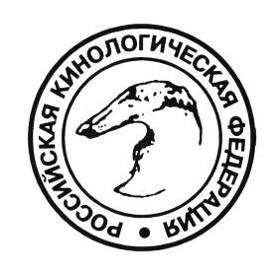 МКОО «АТЛАНТИДА»КАТАЛОГМОНОПОРОДНЫХ ВЫСТАВОК                                       СПОНСОРЫ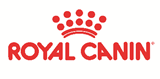 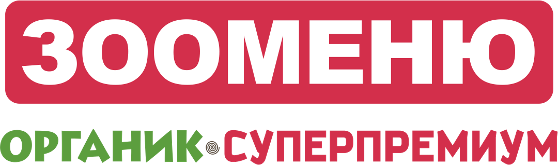 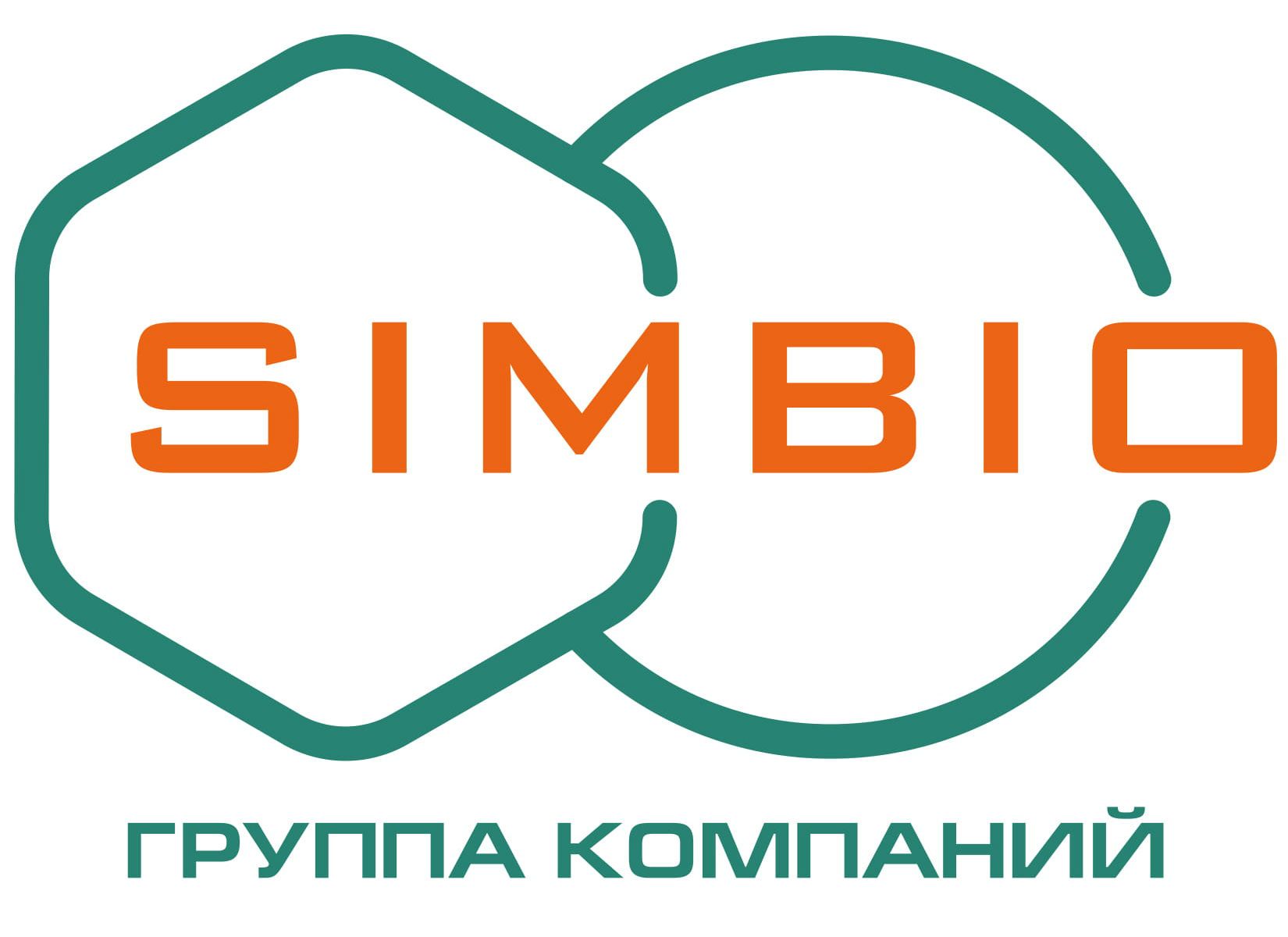 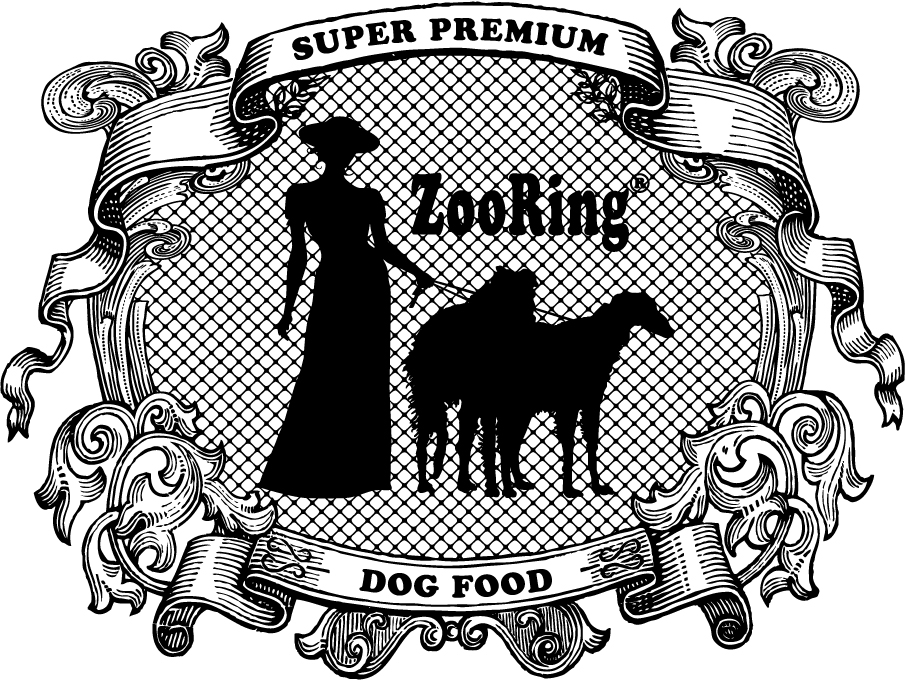 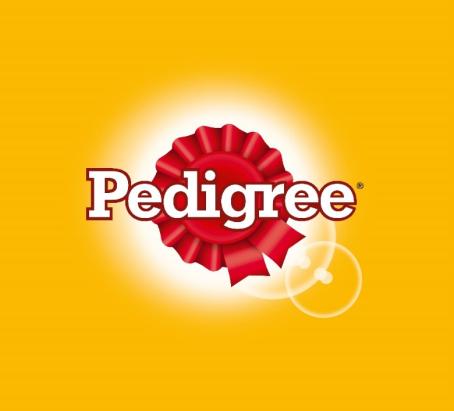 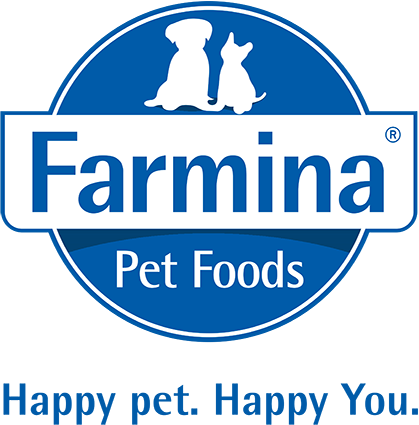 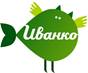 29 ноября 2020 г.г. Москва, 
32 км МКАД, владение 4, ТЦ «Чайнатаун»МОНОПОРОДНЫЕ ВЫСТАВКИАКИТА (КЧК в каждом классе) - судья СВЕТЛАНА РЕШЕТНИКОВА АМЕРИКАНСКАЯ АКИТА (КЧК) - судья СВЕТЛАНА РЕШЕТНИКОВА БАСЕНДЖИ (КЧК) - судья СВЕТЛАНА РЕШЕТНИКОВА БЕЛАЯ ШВЕЙЦАРСКАЯ ОВЧАРКА (КЧК) - судья МАРИНА ОСТРОВСКАЯБИГЛЬ (КЧК) – судья СВЕТЛАНА РЕШЕТНИКОВА БОРДЕР КОЛЛИ (КЧК в каждом классе) - судья МАРИНА ОСТРОВСКАЯ БОСЕРОН (КЧК) - судья МАРИНА ОСТРОВСКАЯ БРИАР (КЧК в каждом классе) - судья МАРИНА ОСТРОВСКАЯ ВЕЛЬШ КОРГИ КАРДИГАН (КЧК) - судья МАРИНА ОСТРОВСКАЯ ВЕЛЬШ КОРГИ ПЕМБРОК (КЧК) - судья МАРИНА ТИХОМИРОВА ГРИФФОНЫ (КЧК в каждом классе) - судья МАРИНА ТИХОМИРОВА МАРЕММО-АБРУЦКАЯ ОВЧАРКА (КЧК в каждом классе) - судья МАРИНА ТИХОМИРОВА ПОЛЬСКАЯ ПОДГАЛЯНСКАЯ ОВЧАРКА (КЧК) - судья МАРИНА ТИХОМИРОВАРУССКИЙ ТОЙ (КЧК) - судья МАРИНА ТИХОМИРОВА РУССКИЙ ЧЕРНЫЙ ТЕРЬЕР (КЧК в каждом классе) – судья СВЕТЛАНА РЕШЕТНИКОВА САМОЕДСКАЯ СОБАКА (КЧК) - судья СВЕТЛАНА РЕШЕТНИКОВА СИБА (КЧК) - судья МАРИНА ОСТРОВСКАЯ СИБИСКИЙ ХАСКИ (КЧК) - судья СВЕТЛАНА РЕШЕТНИКОВА ТАКСА (КЧК в каждом классе) - судья МАРИНА ОСТРОВСКАЯ ФРАНЦУЗСКИЙ БУЛЬДОГ (КЧК в каждом классе) - судья МАРИНА ТИХОМИРОВАЭРДЕЛЬТЕРЬЕР (КЧК в каждом классе) - судья СВЕТЛАНА РЕШЕТНИКОВА РОССИЙСКАЯ КИНОЛОГИЧЕСКАЯ ФЕДЕРАЦИЯРФССДорогие участники и гости выставок!Уважаемые эксперты!          Мы рады приветствовать Вас, истинных любителей собак, на очередной  выставке  МКОО «АТЛАНТИДА».Вместе с нами Вас приветствуют наши спонсоры!Нам очень приятно, что из большого числа выставок, вы выбрали именно наши. Наш оргкомитет приложил максимум усилий для того, чтобы наши выставки были интересные  для участников и гостей. Оргкомитет от всей души желает Вам удачи и побед, а самое главное – хорошего настроения. Надеемся, что Вы будете в дальнейшем нашими друзьями и постоянными участниками выставок МКОО «АТЛАНТИДА».                                                Президент МКОО «АТЛАНТИДА»   Чечетова Е.В.Адрес клуба:            Москва, ул. Дубнинская 26-20,         www.atlantida-dogs.ru                                 Оргкомитет выставки:Председатель:            Чечетова Е.В.Члены оргкомитета:   Святогоров С.			          Кузнецов А.Судьи       МАРИНА ОСТРОВСКАЯ (Москва) – MARINA OSTROVSKAYA (Russia)                      МАРИНА ТИХОМИРОВА (С-Петербург) – MARINA TIKHOMIROVA (Russia)                    СВЕТЛАНА РЕШЕТНИКОВА (Москва) – SVETLANA RESHETNIKOVA (Russia)Стажеры:  ДОМОГАЦКАЯ О.29 ноября 2020 г.г. Москва, 
32 км МКАД, владение 4, ТЦ «Чайнатаун»РЕГЛАМЕНТ ПРОВЕДЕНИЯ ВЫСТАВКИОБЩИЕ ПОЛОЖЕНИЯСертификатные выставки собак в системе РКФ проводятся в соответствии с требованиями FCIи настоящим Положением.Сертификатные выставки делятся на:– интернациональные всех пород (ранг CACIB FCI; в рамках выставки возможна организацияспециализированных рингов – specialty – с присвоением дополнительных титулов);– национальные всех пород (ранг CAC);– национальные отдельных групп пород (ранг CAC; в рамках выставки возможна организацияспециализированных рингов – specialty – с присвоением дополнительных титулов);– монопородные (ранг КЧК / КЧП, ПК / ПП).К участию в национальных и монопородных выставках допускаются породы собак,признанные РКФ.Все собаки, заявленные в каталоге, должны быть зарегистрированы во Всероссийской единойродословной книге РКФ, либо одной из стран FCI, либо АКС (США), КС (Великобритания), СКС(Канада).Здоровье и благополучие собак должны быть АБСОЛЮТНЫМ ПРИОРИТЕТОМ на всехвыставках РКФ / FCI.ВЫСТАВОЧНЫЕ   КЛАССЫ Класс бэби    (baby)                                                   с 3 до 6 месяцев Класс щенков (puppy)                                              с 6   до  9 месяцев. Класс юниоров (junior)                                            с 9   до  18 месяцев. Класс промежуточный (intermediate)                   с 15 до  24 месяцев. Класс открытый (open)                                            c 15 месяцев. Класс рабочий (working) с 15 месяцев. (наличие рабочего класса и видов испытаний для допуска в рабочий класс определяется Правилами НКП и утверждается в РКФ) Класс чемпионов (champion)                                   с 15 месяцев. Класс чемпионов НКП                                              с 15 месяцев. Класс ветеранов (veteran)                                         с 8  лет. Датой определения возраста собаки является день выставки. Если день рождения собакисовпадает с датой проведения выставки, то владелец вправе самостоятельно решить, в какойкласс регистрировать собаку.ОЦЕНКИ, СЕРТИФИКАТЫ И ТИТУЛЫ   По решению НКП  на монопородных выставках возможно судейство и присуждение титулов раздельно по окрасам после утверждения выставочной комиссии и РКФ. В классах юниоров, промежуточном, открытом, рабочем, чемпионов и ветеранов, а также вклассе чемпионов НКП (на монопородных выставках) присуждаются следующие оценки:– отлично / excellent (красная лента), может быть присуждено только собаке, очень близкой кидеалу стандарта, представленной в отличной кондиции, демонстрирующей гармоничныйуравновешенный темперамент, имеющей высокий класс и отличную подготовку; еепревосходные характеристики, полностью соответствующие породе, позволяют проигнорироватьнекоторые несовершенства, однако половой диморфизм должен быть ярко выражен;– очень хорошо / very good (синяя лента), может быть присуждено только собаке, котораяобладает типичными признаками породы, хорошо сбалансированными пропорциями ипредставлена в корректной кондиции; допускается несколько небольших недостатков, однакособака должна тем не менее демонстрировать класс;– хорошо / good (зеленая лента), должно быть присуждено собаке, обладающей основнымипородными признаками; достоинства должны преобладать над недостатками, так чтобы собакавсе еще могла считаться хорошим представителем своей породы;– удовлетворительно / satisfactory (желтая лента), должно присуждаться собаке, которая можетбыть без сомнений отнесена к определенной породе, не обладая при этом ее основнымидостоинствами, а также собаке, чья физическая кондиция резко отличается от желаемой;– дисквалификация / disqualification (белая лента), должна даваться собаке в следующих случаях: тип не соответствует стандарту, несвойственное породе или агрессивное поведение, крипторхизм, пороки зубной системы, дефекты строения челюстей, нестандартный окрас или структура шерсти, явные признаки альбинизма, любой дисквалифицирующий порок, предусмотренный стандартом данной породы, а также дефекты, угрожающие здоровью; причина дисквалификации должна быть отражена в описании и в отчете; листы описания (оригинал и копия) должны быть заверены собственноручной подписью судьи и подписью владельца / хендлера дисквалифицированной собаки, подтверждающей, что он был ознакомлен с фактом и причиной дисквалификации;– невозможно отсудить (без оценки) / cannot be judged (without evaluation), дается собаке, еслиона беспрерывно прыгает или рвется из ринга, делая невозможной оценку движений и аллюра,либо не дает судье себя ощупать, осмотреть зубы и прикус, анатомию и строение, хвост илисеменники, либо у нее видны следы операции или лечения, имевшего целью ввести судью взаблуждение, замаскировать или откорректировать недостатки экстерьера (например,исправлено веко, ухо, хвост); такое же решение должно быть принято и при двойном хендлинге(привлечение внимания собаки из-за ринга), который строго запрещен на всех выставках всистеме FCI; причина оставления без оценки должна быть отражена в описании и в отчете.В классах беби и щенков присуждаются следующие оценки:– очень перспективный / very promising (красная лента);– перспективный / promising (синяя лента);– неперспективный / not promising (белая лента).Четыре лучших собаки в каждом классе должны быть расставлены по местам с 1-го по 4-е приусловии, если они имеют оценки не ниже «очень хорошо» (в классах беби и щенков – не ниже«перспективный»).В ринге по усмотрению судьи могут выдаваться сертификаты и присуждаться титулы:CW – победитель класса. Присваивается на выставке любого ранга первой собаке в классе,получившей высшую оценку.ПК [год] – победитель НКП года. Присваивается на ежегодной национальной монопороднойвыставке в породах, имеющих НКП, кобелю и суке, занявшим первое место в сравнении CWклассов промежуточного, открытого, рабочего, чемпионов и чемпионов НКП (с 01.01.2020).ЮПК [год] – юный победитель НКП года. Присваивается на ежегодной национальноймонопородной выставке в породах, имеющих НКП, кобелю и суке, получившим CW в классеюниоров (с 01.01.2020).ВПК [год] – ветеран победитель НКП года. Присваивается на ежегодной национальноймонопородной выставке в породах, имеющих НКП, кобелю и суке, получившим CW в классеветеранов (с 01.01.2020).КЧК – кандидат в чемпионы НКП. Присваивается в породах, имеющих НКП: на ежегоднойнациональной монопородной выставке ранга «Победитель клуба» – всем собакам, получившимCW в классах промежуточном, открытом, рабочем, чемпионов (в классе чемпионов НКП КЧК неприсуждается); на монопородных выставках ранга КЧК – кобелю и суке, занявшим первое место всравнении CW классов промежуточного, открытого, рабочего, чемпионов (CW класса чемпионовНКП в сравнении на КЧК не участвует); в специализированных рингах породы в рамках выставокранга CACIB – кобелю и суке, получившим CACIB; в специализированных рингах породы в рамкахвыставок ранга CAC для соответствующей группы пород – кобелю и суке, получившим CAC.ЮКЧК – кандидат в юные чемпионы клуба. Присваивается в породах, имеющих НКП: намонопородных выставках ранга КЧК, в специализированных рингах породы в рамках выставокранга CACIB и в специализированных рингах породы в рамках выставок ранга CAC длясоответствующей группы пород – кобелю и суке, получившим CW в классе юниоров.ВКЧК – кандидат в ветераны-чемпионы клуба. Присваивается в породах, имеющих НКП: намонопородных выставках ранга КЧК, в специализированных рингах породы в рамках выставокранга CACIB и в специализированных рингах породы в рамках выставок ранга CAC длясоответствующей группы пород – кобелю и суке, получившим CW в классе ветеранов.СС – сертификат соответствия. Присваивается только на монопородных выставках: нанациональной монопородной выставке ранга «Победитель клуба» / «Победитель породы» –собакам, получившим оценку «отлично 2» в классах промежуточном, открытом, рабочем,чемпионов (при условии, что первой собаке присужден КЧК/КЧП); на выставках ранга КЧК впородах, имеющих НКП, присваивается в сравнении CW классов промежуточного, открытого,рабочего, чемпионов, оставшихся после выбора обладателя КЧК, и второй собаки из класса, CWкоторого получил КЧК. При оформлении титула чемпиона НКП / чемпиона породы 3 х СС могутбыть засчитаны как 1 х КЧК / КЧП (однократно).ЮСС – сертификат соответствия в классе юниоров. Присваивается только на монопородныхвыставках собакам, получившим оценку «отлично 2» в классе юниоров (при условии, что первойсобаке присужден ЮКЧК/ЮКЧП). При оформлении титула юного чемпиона НКП / юного чемпионапороды 3 х ЮСС могут быть засчитаны как 1 х ЮКЧК / ЮКЧП (однократно).ВСС – сертификат соответствия в классе ветеранов. Присваивается только на монопородныхвыставках собакам, получившим оценку «отлично 2» в классе ветеранов (при условии, что первойсобаке присужден ВКЧК/ВКЧП). При оформлении титула ветерана чемпиона НКП / ветераначемпиона породы 3 х ВСС могут быть засчитаны как 1 х ВКЧК / ВКЧП (однократно).На выставках всех рангов в каждой породе также выбираются:ЛБ / BOB baby – лучший беби породы; выбирается сравнением кобеля и суки CW беби (навыставках, где по решению оргкомитета велась запись в класс беби).ЛЩ / BOB puppy – лучший щенок породы; выбирается сравнением кобеля и суки CW щенков.ЛЮ / BOB junior – лучший юниор породы; выбирается сравнением кобеля и суки CW классаюниоров.ЛВ / BOB veteran – лучший ветеран породы; выбирается сравнением кобеля и суки CW классаветеранов.ЛПП / BOB (Best of Breed) – лучший представитель породы; выбирается сравнением шести собак: кобеля и суки CW класса юниоров; кобеля и суки, выбранных сравнением CW классовпромежуточного, открытого, рабочего, чемпионов и (если применимо) чемпионов НКП; кобеля исуки CW класса ветеранов.ВОS (Best of Opposite Sex) – лучший представитель противоположного пола в породе; выбирается сравнением собак противоположного пола после выбора ЛПП / ВОВ.Сука и кобель – обладатели основных титулов выбираются по окончании судейства взрослыхклассов. ЛБ, ЛЩ, ЛЮ, ЛВ, BOB и BOS выбираются после окончания судейства породы.По решению оргкомитета в рамках выставки могут проводиться конкурсы:Конкурс пар / Couple competition – участвуют 2 собаки одной породы: кобель и сука,принадлежащие одному владельцу (пару выставляет один хендлер).Конкурс питомников / Breeders’ groups competition – участвуют от 3 до 5 собак одной породы,рожденные в одном питомнике, имеющие одну заводскую приставку.Конкурс производителей / Progeny groups’ competition – участвуют производитель ( ница) и от 3 до 5 потомков первой генерации.В конкурсах пар, питомников, производителей участвуют лишь собаки, внесенные в каталог,заранее записанные на конкурс, экспонировавшиеся на данной выставке и получившие оценку нениже «очень хорошо» (собаки классов беби и щенков в конкурсах не участвуют).ПРОЦЕДУРА СУДЕЙСТВА      Главным лицом в ринге является судья. По организационным вопросам ответственным за работу ринга является распорядитель, но все решения принимаются только с согласия судьи.     Судейство в каждой породе проходит в следующем порядке: беби кобели, щенки кобели, юниоры кобели, кобели классов промежуточного, открытого, рабочего, чемпионов, чемпионов НКП (на монопородных выставках), кобели ветераны; беби суки, щенки суки, юниоры суки, суки классов промежуточного, открытого, рабочего, чемпионов, чемпионов НКП (на монопородных выставках), суки ветераны.        Судья в ринге производит индивидуальный осмотр каждой собаки в стойке и в движении, делает описание (если это предусмотрено регламентом выставки) и присуждает оценку.      После осмотра всех собак в классе проводится сравнение на CW, и четыре лучших собаки расставляются по местам с 1-го по 4-е (при наличии оценки не ниже «очень хорошо», в классах беби и щенков – при наличии оценки не ниже «перспективный»). Дальнейшая процедура выбора лучших в породе описана в п. 9.5.      Любое решение, принятое судьей относительно оценки, расстановки, присуждения титулов и выдачи сертификатов, является окончательным и не может быть отменено в рамках данного конкретного мероприятия. Если экспонент считает решение судьи в отношении своей собаки ошибочным или усматривает в действиях судьи нарушение положений РКФ и / или FCI о выставках и / или о судьях, он может обратиться с жалобой в соответствующую комиссию РКФ.            Экспоненты, опоздавшие в ринг, к экспертизе не допускаются. На усмотрение судьи они могут быть описаны вне ринга (с оценкой, но без присвоения титулов и сертификатов).      Экспонент не может покидать ринг во время экспертизы без разрешения судьи. За самовольный уход с ринга судья вправе аннулировать ранее присвоенную оценку / титул. В случае неприбытия или опоздания судьи, назначенного на породу, экспертизу собак осуществляет резервный судья.                  КЛУБ ОСТАВЛЯЕТ ЗА СОБОЙ ПРАВО ЗАМЕНЫ СУДЬИ	МОНОПОРОДНАЯ ВЫСТАВКА ранга КЧК	НКП "Сиба"	СИБА	SHIBA  (JAPAN)кобели / males	юниоров / junior class	001	KOKURYUUMARU GO SHIKOKU SUEHIROAN   	РКФ 5721513, 392144000283175, дата рождения: 06.09.2019, окрас: Ч-П,	о: HEISEI NO KUROKUMA GO EHIME ASUKASOU, м: KOKUHOUHIME GO SHIKOKU SUEHIROAN,	зав: ЯПОНИЯ, вл: ШОНИН Д., МО, МЫТИЩИ	оценка:.....2 ОТЛ....... титул:.......ЮСС........................................................................................	002	NIKKO BRIGHTRAY CRYSTAL FAMILY   	BCU 257-000251, 251, дата рождения: 01.08.2019, окрас: РЫЖ,	о: SHOUGUN NO MIKATA, м: STAFF FIGHTER MIZUKI,	зав: БЕЛОРУССИЯ, вл: ВАРЮХИНА Т.С., МОСКВА	оценка:...4 ОТЛ............. титул:...........................................................................................................	003	АКАГИЦУНЭ ЦУНАГИ   	Щ/К, BVF 4412, дата рождения: 13.02.2020, окрас: РЫЖ,	о: АКАГИЦУНЭ САНИИРО, м: ЗЛОТА НО ОМОЧА,	зав: САФОНОВА Е.В., вл: , 	оценка:....1 ОТЛ........... титул:......CW, ЮКЧК............................................................................	004	ДЭЛЕН СОЛАР ИЧИРО   	РКФ 5738248, KLH 1030, дата рождения: 01.11.2019, окрас: РЫЖ,	о: ATAGO NO KIRIN GO KYOUTO KIKYOUAN, м: BYAKUREN NO YUUKA GO KANETOSOU,	зав: ДМИТРИЕВА Е.Н., вл: СЕДОВА Н.В., Н-НОВГОРОД	оценка:.......5 ОТЛ.......... титул:...........................................................................................................	005	ЗОЛОТО ПАРТИИ ХАТЕСШИНАИ АЙСШИТО   	Щ/К, THJ 3830, дата рождения: 23.02.2020, окрас: рыжий,	о: KAGA NO YUUTA GO SAPPORO KAGASOU, м: HAKONE IDZU TAYRA,	зав: СМИРНОВА Е., вл: КОЛЕСОВА Е., ВОЛОГДА	оценка:......3 ОТЛ............. титул:...........................................................................................................	промежуточный / intermediate class	006	JING JIU ZABBA KENNEL OF ARTHUR   	CKU-257481576/19, 156100009355823, дата рождения: 28.06.2019, окрас: РЫЖ,	о: LEKKOU MAKES PEOPLE TALK ABOUT, м: KEREI NO KUROYUKI GO SENSHUU KOUYOUSOU,	зав: ЯПОНИЯ, вл: КУЛАХМЕТЬЕВА Т., МОСКВА	оценка:...1 ОТЛ........ титул:........CW, ЛК, КЧК, ЛПП...............................................	открытый / open class	007	HAKONE IDZU AKIRA   	РКФ 5483107, HAI 412, дата рождения: 28.09.2018, окрас: черно-подпалый,	о: IDAY KAYSE HAKONE IDZU, м: HAKONE IDZU SHINA TAKARA,	зав: ПЕРМИНОВА М., вл: ФЕДОРОВА О., МО, ХИМКИ	оценка:.......2 ОТЛ....... титул:...........................................................................................................	008	КЕНЛАЙН РИО   	РКФ 5635589, KEO 55, дата рождения: 07.02.2019, окрас: РЫЖ,	о: АКАИ ХАНА А'ШИН КЭТСУ, м: КЕНЛАЙН ПЕРФЕКТ ВОРЛД,	зав: КАВСАДЗЕ Е.Н., вл: ГОЛОВИНА Е.Ю., КОМИ	оценка:...1 ОТЛ........... титул:..................CW, СС.....................................................................суки / females	беби / beby class	009	ДЭЛЕН СОЛАР НИЧИ   	Щ/К, KLH 1232, дата рождения: 09.07.2020, окрас: РЫЖ,	о: ATAGO NO KIRIN GO KYOUTO KIKYOUAN, м: DELEN SOLAR HARUMI DAI,	зав: ДМИТРИЕВА Е., вл: ХАРИНСКАЯ Е.А., МО, ПОДМОШЬЕ	оценка:..........1 ОП...... титул:.....................CW, ЛБ..............................................................	010	ЕВРОПА И АЗИЯ ДЮНА ЧАСИНГ А ДРИМ   	Щ/К, 511303, дата рождения: 08.08.2020, окрас: черно-подпалый,	о: ANGELS KEEPER CUKIHO IN, м: KAMAGOLD ARIDZU AL,	зав: САДВОКАСОВА В., вл: СМИРНОВА Е., ВОЛОГДА	оценка:......2 ОП........... титул:...........................................................................................................	юниоров / junior class	011	АКАИ ХАНА МАСАРУ   	Щ/К, DBN 14234, дата рождения: 24.02.2020, окрас: рыжий,	о: FUJI NO RAIGA MINONOSATOSOU, м: TORA NOO KIRIKA GO BANGAICHISOU,	зав: ТОЛМАЧЕВА А., вл: СМОЛЯКОВА О., МОСКВА	оценка:.....1 ОТЛ........ титул:..............CW, ЮКЧК, ЛЮ......................................................	012	АКАЦУКИ ТЭЦУРИКИХИМЭ   	Щ/К, AKD 308, дата рождения: 05.07.2019, окрас: РЫЖ,	о: AWA NO RIKIOU GO ASHUU OOTANISOU, м: AKATSUKI MI NO TAKAME,	зав: КОВАЛЕВ Г.В., вл: КОНСТАНТИНОВА И., МОСКВА	оценка:......3 ОТЛ......... титул:...........................................................................................................	013	ЗОЛОТО ПАРТИИ ЦИТАДЕЛЬ ВЕТРОВ   	Щ/К, THJ 3838, дата рождения: 24.02.2020, окрас: рыжий,	о: KAGA NO YUUTA GO SAPPORO KAGASOU, м: HANDZIMEMESITE HAYAMIDZU,	зав: СМИРНОВА Е., вл: АБРАМОВА В., ВОЛОГДА	оценка:.....4 ОТЛ............ титул:...........................................................................................................	014	ЧИ КЕН СО ВИЛЛИНА РЕГАН   	РКФ 5748948, KZP 151, дата рождения: 07.11.2019, окрас: рыжий,	о: ХАНДЗИМЭМАСИТЭ БОУКЕН, м: ДАР ЧИНГИЗА АРАША ВАЛЕРИ,	зав: КАРПОВА Е., вл: ИВАНОВА В., РЕСП.КОМИ, СЫКТЫВКАР	оценка:....2 ОТЛ............ титул:..........ЮСС......................................................................................	промежуточный / intermediate class	015	КЬЮАЛИТИ МАК АКИРА НО САБУРОКАОРИ   	РКФ 5701949, THJ 3617, дата рождения: 30.07.2019, окрас: рыжий,	о: ЮКАСИ САБУРО-САНЗО, м: ДЭЛЕН СОЛАР КАОРИ,	зав: ПАВЛОВСКАЯ Н., вл: БАТИНА Ю., ВОЛОГДА	оценка:......2 ОТЛ........ титул:...........................................................................................................	016	ХАНДЗИМЭМАСИТЭ РЕД ФОКСИ   	РКФ 5647601, ANC 6017, дата рождения: 20.07.2019, окрас: РЫЖ,	о: KENZOSAMURAI, м: ХАНДЗИМЭМАСИТЭ МИЗУКИ,	зав: ЗАКАМСКАЯ Е.В., вл: АСТРАХАНЦЕВА Н.В., МО, ДОМОДЕДОВО	оценка:........1 ОТЛ....... титул:...CW, ЛС, КЧК, BOS.....................................................	чемпионов / champion class	017	AIKEN SAGARIME ONNA NO HITO NOSHI   	РКФ 4510083, DRB 2929, дата рождения: 21.11.2015, окрас: РЫЖ,	о: TATSUICHI GO DATASOU, м: DZEMBI IPPIN-2,	зав: ЛЕВЧУК С.А., вл: КУЖИНА и ЖУКОВА, ЯРОСЛАВЛЬ	оценка:....1 ОТЛ........... титул:.......CW, СС..............................................................................